ПАВЛОДАР ҚАЛАСЫНЫҢ                                                                       АКИМАТ ГОРОДА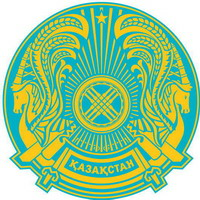 ӘКІМДІГІ                                                                                                           ПАВЛОДАРА«ПАВЛОДАР ҚАЛАСЫ                                                                           ГУ  «ОТДЕЛ ОБРАЗОВАНИЯБІЛІМ БЕРУ БӨЛІМІ» ММ                                                                     ГОРОДА  ПАВЛОДАРА» 140000, Павлодар қаласы                                                                                   140000, город Павлодар Кривенко көшесі, 25                                                                             ул. Кривенко, 25тел./факс.: 32-21-67                                                                            тел./факс.: 32-21-67             БҰЙРЫҚ                                                                                        ПРИКАЗ2013 ж. « 19 »  ақпан                                                        № 1-14/236№ 1-14/  236                                                           « 19 » февраль  2013 г.Курстарға жіберу туралы ПМ БАИ базасында курстық қайта даярлау жоспарына сәйкесБҰЙЫРАМЫН: 1. 2013 жылғы 25 ақпан – 10 наурыз күндері аралығында «Мектеп психологының жұмысындағы психологиялық кеңес беру» тақырыбы бойынша бюджеттік курсына қазақ тілінде оқытатын мектептердің психологтары жііберілсін (курсқа жіберу тапсырыс бойынша – 2 тыңдаушы):2. 2013 жылғы 25 ақпан – 10 наурыз күндері аралығында «Психологическое консультирование в работе школьного психолога» тақырыбы бойынша бюджеттік курсына орыс тілінде оқытатын мектептердің психологтары жііберілсін (курсқа жіберу тапсырыс бойынша – 7 тыңдаушы):3. 2013 жылғы 25 ақпан – 10 наурыз күндері аралығында «Оқу орыс тілінде жүретін мектептердегі  қазақ тілі мен әдебиетін оқытудың  тиімділігін жаңа технологиялар арқылы арттыру» тақырыбы бойынша бюджеттік курсына орыс тілінде оқытатын мектептердің қазақ тілі мен әдебиеті пәнінің мұғалімдері жііберілсін (курсқа жіберу тапсырыс бойынша – 7 тыңдаушы):4. 2013 жылғы 25 ақпан – 10 наурыз күндері аралығында «Инновационные образовательные технологии в преподавании русского языка и литературы» тақырыбы бойынша бюджеттік курсына орыс тілінде оқытатын мектептердің орыс тілі мен әдебиеті пәнінің мұғалімдері жііберілсін (курсқа жіберу тапсырыс бойынша – 9 тыңдаушы):5. 2013 жылғы 25 ақпан – 10 наурыз күндері аралығында «Инновационные подходы к организации физического воспитания и формированию здорового образа жизни обучающихся» тақырыбы бойынша бюджеттік курсына орыс тілінде оқытатын мектептердің дене шынықтыру пәнінің мұғалімдері жііберілсін (курсқа жіберу тапсырыс бойынша – 3 тыңдаушы):6. 2013 жылғы 25 ақпан – 10 наурыз күндері аралығында «Проектирование  современного урока математики с использованием информационно-коммуникационных технологий» тақырыбы бойынша бюджеттік курсына орыс тілінде оқытатын мектептердің математика пәнінің мұғалімдері жііберілсін (курсқа жіберу тапсырыс бойынша – 6 тыңдаушы):7. 2013 жылғы 11 – 24 ақпан күндері аралығында «Оқушылар мен ата-аналардың білімдену қажеттіліктеріне бағытталған мектептердің тәрбие жүйесін жобалау» тақырыбы бойынша бюджеттік курсына (қосымша) № 28 ЖОМ тәрбие жұмысы жөніндегі директор орынбасары Б. С. Нұрмағамбетова жііберілсін.8. 2013 жылғы 11 – 24 ақпан күндері аралығында «Бастауыш мектептегі жүйелі өзгеріс: жаңа мақсаттан білім берудің жаңа нәтижесіне дейін» тақырыбы бойынша бюджеттік курсына (қосымша) қазақ тілінде оқытатын № 25 ЖОМ бастауыш сынып мұғалімі А. К. Турсынова жііберілсін.9. 2013 жылғы 11 – 24 ақпан күндері аралығында «Құзыреттілік тұрғыда математикадан заманауи сабақты құру» тақырыбы бойынша бюджеттік курсына қазақ тілінде оқытатын мектептердің математика пәнінің мұғалімдері жііберілсін:10. Курстық қайта даярлау кезеңінде жұмыс орны бойынша орташа жалақылары сақталсын.11. Бұйрықтың орындалуын бақылау әдістемелік кабинет меңгерушісі Ш.С. Нұрахметоваға жүктелсін.	Білім беру бөлімінің бастығы                                З. МұқашеваКелісілді:                    Білім беру бөлімі бастығының орынбасары     Г. ШиндлярскаяТанысты:                          Әдістемелік кабинет меңгерушісі  Ш.С. Нұрахметова Ж. Б. Толеубаева - № 25 ЖОМС. М. Ахметжанова - № 2 ЖОМ О. Б. Дубицкая – № 5 ЖОМ Л. С. Овчарова - № 17 ЖОМН. В. Базалик - № 21 ЖОМ А. А. Бережная - № 32 ЖОМВ. А. Улькина - № 36 ЖОМЕ. Ш. Томашева - № 40 ЖОМ (2006)О. М. Кобец – Стикс мектебіА. С. Шарипова - № 4 ЖОМР. О. Мусабаева  - № 9 ЖОМ (2007)А. К. Раимханова – № 14 ЖОМ  А. К. Айтжанова - № 17 ЖОМ Р. А. Шакирова - № 18 ЖОМ (2007)С. Т. Омарова - № 18 ЖОММ. М. Шакенова - № 24 ЖОМ (2007)О. А. Фиттерер - № 4 ЖОМ  Г. И. Хмельницкая - № 5 ЖОМ (2005)О. Л. Брюховец - № 11 ЖОМ (2005) А. Т. Темирбекова - № 32 ЖОМ (2005) Е. Р. Ахметзянова - № 34 ЖОМН. Т. Сералинова - № 39 ЖОМТ. А. Сороченко - № 42 ЖОМ (2005) Е. А. Эпп - № 43 ЖОМ (2004)	И. М. Тимофеева - № 43 ЖОМ Б. Ж. Ахметов - № 14 ЖОМ  К. Н. Лыскова - № 29 ЖОМ О. П. Сныткин - № 2 МИ (2006)Л. В. Шафигова - № 5 ЖОМ (2006)Б. К. Имангазина - № 11 ЖОМ (2006)О. А. Орлова – № 39 ЖОМ (2005)И. П. Шевцова - № 40 ЖОМ (2005)В. О. Будкова - № 43 ЖОМН. А. Белинская – Стикс мектебі (2006)С. Ш. Ахметова - № 19 ЖОМ А. К. Наманаева - № 2 ЖОМ 